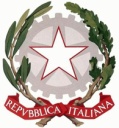 Ministero dell’ Istruzione dell’Università e della RicercaUfficio Scolastico Regionale del LazioISTITUTO STATALE DI ISTRUZIONE SUPERIORE“Enrico Mattei”Il/la sottoscritto/a___________________________________________________Genitore dell’alunno/a_______________________________________________Classe____________________sezione___________________________comunica l’indirizzo email da utilizzare per tutte le comunicazioni relative al proprio figlio/a:Email_____________________________________________________________                               ( Scrivere in stampatello)                                                                                        Firma del genitoreCerveteri         Professionale RMRC05701VLiceo RMPS05701ATecnico RMTD057016RMIS05700X - Distretto 30°Via Settevene Palo Nuova snc00052 CERVETERI (RM)c.f. 91038340583www.enricomattei.edu.itTel. 06.12112826506.121128266RMIS05700X@istruzione.itRMRC057507@istruzione.itRMIS05700X @pec.istruzione.it